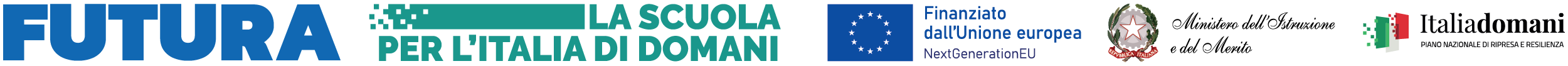 ALLEGATO AOGGETTO: Avviso selezione interno assistente amministrativo - Piano nazionale di ripresa e resilienza, Missione 4 – Istruzione e ricerca – Componente 1 – Potenziamento dell’offerta dei servizi di istruzione dagli asili nido alle università – Investimento 3.2 “Scuola 4.0. – Scuole innovative, cablaggio, nuovi ambienti di apprendimento e laboratori”, finanziato dall’Unione europea – Next Generation EU – “Azione 1: Next generation classrooms – Ambienti di apprendimento innovativi”M4C1I3.2-2022-961-P-23345 CUP G14D22006090006Al Dirigente Scolasticodell’Istituto Comprensivo Como Nord_ l _ sottoscritt _  _________________________________________________________________nat_ a _______________________________ (provincia di _______ ) il ____________________e residente in ________________________________________________ (provincia di _______ )c.a.p. ___________ via _____________________________________________________ n.____tel.	______________________ e-mail ______________________________________________CHIEDEdi partecipare, con riguardo al Progetto M4C1I3.2-2022-961-P-23345 alla procedura di selezione, mediante valutazione comparativa, per il conferimento dell’incarico di:  assistente amministrativo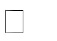 _ l _ sottoscritt _ , consapevole delle sanzioni penali previste dall’art. 76 del DPR n. 445/2000 per le ipotesi di falsità in atti e dichiarazioni mendaci,Dichiara sotto la propria responsabilitàdi essere cittadin_ italian_ ;di godere dei diritti politici;di non aver subito condanne penali ovvero di avere i seguenti procedimenti penali in corso: _______________________________________________________________ ;di essere in possesso dei requisiti di accesso, richiesti nell’avviso relativo alla presente procedura di selezione, come specificato nell’allegato curriculum vitae;di non essere collegato, per nessuna ragione, a Ditte o Società interessate alla partecipazione alla gara per la fornitura delle opere e dei beni, relativa al Progetto summenzionato._l _ sottoscritt_ dichiara di aver preso visione e di accettare integralmente le disposizioni e le condizioni previste nell’Avviso pubblico di selezione.A tal fine dichiara i seguenti titoli e indica il punteggio abbinato sulla base di quanto stabilito nei criteri di selezione dell’avviso. Si RIPORTA ALLEGATO B RELATIVO ALLA GRIGLIA DEI CRITERI DI SELEZIONEALLEGATO B Si allega:Allegato C Dichiarazioni di inconferibilità – incompatibilità Curriculum vitae formato europeoCopia del documento di riconoscimentoData _______________________	In fede   ________________________ALLEGATO CDICHIARAZIONE SULL’INSUSSISTENZA DI CAUSE DI INCONFERIBILITA’ E DI INCOMPATIBILITA’ DI CUI ALL’ARTICOLO 20, COMMA 1, DEL DECRETO LEGISLATIVO 8 APRILE 2013, N. 39Il/La sottoscritto/a ___________________________________________________________nato/a _________________ il _________ in relazione all’incarico di ___________________________________Consapevole delle responsabilità e delle sanzioni penali stabili dalla legge per le false attestazioni e dichiarazioni mendaci (artt. 75 e 76 D.P.R. n. 445/2000), sotto la propria responsabilità                                                                       DICHIARADi non incorrere in alcuna delle cause di inconferibilità e di incompatibilità previste dal decreto legislativo 8 aprile 2013, n. 39.Il/La sottoscritto/a si impegna, altresì, a comunicare tempestivamente eventuali variazioni del contenuto della presente dichiarazione e a rendere, nel caso, una nuova dichiarazione sostitutiva.La presente dichiarazione è resa ai sensi e per gli effetti di cui all’art. 20 del citato decreto legislativo n. 39/2013.Data___________________ firma____________________________________________ Ai sensi degli art. 46 e 47 del DPR 28.12.2000 n. 445, consapevole della responsabilità penale cui può andare incontro in caso di affermazioni mendaci ai sensi dell'art. 76 del medesimo DPR 445/2000 dichiara di avere la necessaria conoscenza della piattaforma PNNR e di quant’altro occorrente per svolgere con correttezza tempestività ed efficacia i compiti inerenti la figura professionale per la quale si partecipa ovvero di acquisirla nei tempi previsti dall’incarico Data___________________ firma____________________________________________ Il/la sottoscritto/a, ai sensi della legge 196/03, autorizza e alle successive modifiche e integrazioni GDPR 679/2016, autorizza l’istituto IC COMO NORD al trattamento dei dati contenuti nella presente autocertificazione esclusivamente nell’ambito e per i fini istituzionali della Pubblica Amministrazione Data___________________               firma____________________________________________Tabella di valutazionePunteggioAutovalutazione candidatoTitolo di studio: (p. 10 per laurea magistrale o specialistica; punti 7 laurea triennale; p. 4 per diploma di scuola secondaria di 2° grado – (max punti 10 si valuta un solo titolo) Si valuta un solo titoloCertificazioni informatiche possedute (p. 1 per certificazione: ECDL MICROSOFT, MOUS (Microsoft Office User Specialist), CISCO ed EIPASS - max punti 2) 1 punto per ogni certificazionePrecedenti incarichi in progetti antecedenti, attinenti ai compiti specifici indicati nel presente Bando; 1 punto per ogni incaricoPrecedenti esperienze specifiche in materia di certificazione telematica delle spese (p. 1 per ogni incarico specifico - max punti 4) 1 punto per ogni incaricoCorsi di aggiornamento specifici alla propria    professionePunti 1 per ogni certificazione (max p. 6)Punti 1 per ogni certificazione Anzianità di servizio  in questa  Istituzione scolasticaPunti 2 per ogni anno di servizio 